108學年度高級中等學校適性學習社區教育資源均質化實施方案「國中家長暨教師技職教育職場深度研習」計畫 主旨：為讓國中端家長暨師長瞭解技術型高中技職教育方向及體驗職業活動，充份發揮十二年國教適性揚才精神，以成就每一個孩子為教學目標。研習主題：技職教育深度研習暨餐旅群、商業與管理群、設計群跨領域體驗。研習地點：金甌女中應用英文科情境教室&105實作教室主辦單位：台北市私立金甌女子高級中學研習重點：(一)協助輔導學生適性選擇分流，讓國中教師認識技術型高中之教學特色與學習內容。(二)技術型高中各學科同學學習成果展現與分享。(三)了解主題生態樂園經營理念，及未來人才需求的全方位。(四)與政府政策結合，技術型高中未來升學就業多元進路經驗分享時間：109年6月5日(五)13：00至16：30。研習時數：3.5小時內容流程：歡迎各國中家長來電(02)2321-4765#311由金甌女中輔導室熊組長為您報名，教師夥伴們可至《臺北市教師在職研習網》或《全國教師在職進修網》線上報名，歡迎大家作伙來了解技職教育，帶給學生更美好寬闊的願景！時間活動活動13:00-13:30相見歡報到相見歡報到13:30-14:30技職教育整體說明&學生學習成果展現技職教育整體說明&學生學習成果展現14:30-14:40下午茶約會下午茶約會14:40-16:30餐旅群X商業與管理群X設計群跨領域體驗多肉植物盆栽設計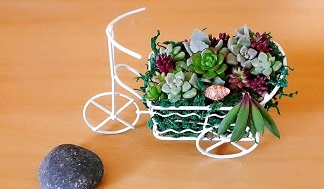 16:30滿載賦歸滿載賦歸